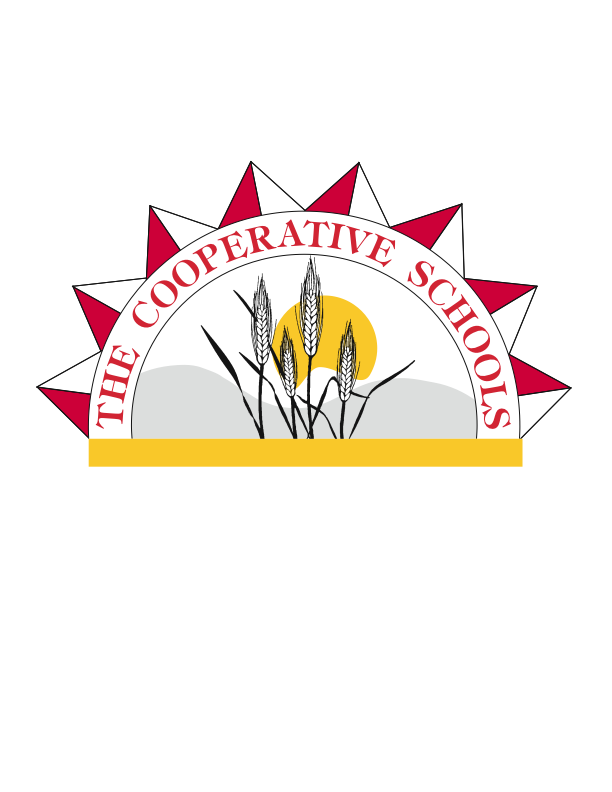 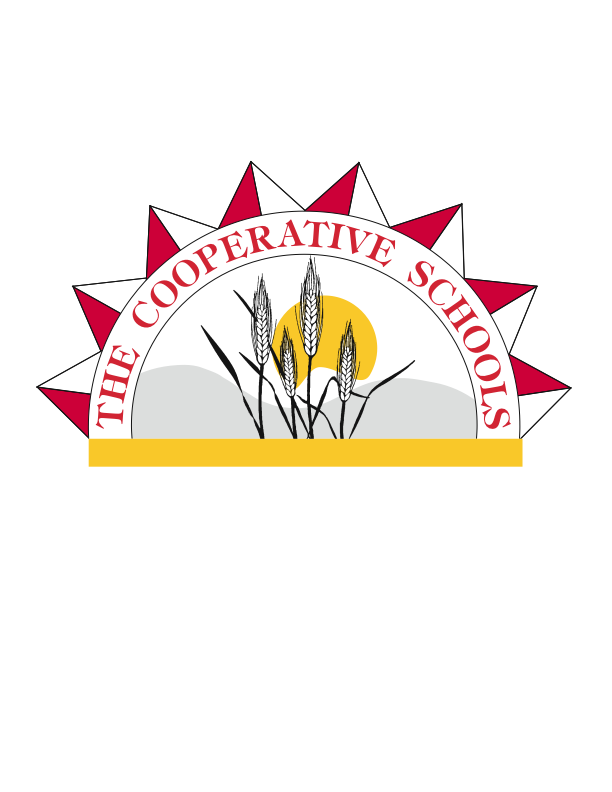 St. John-Endicott Cooperative Board MeetingSt. John-Endicott CafeteriaMonday, August 22, 20227:00 PMWELCOME VISITORSPublic comment on issues being discussed by the board is both important and valuable. However, in the interest of time and to give all in attendance the opportunity to voice opinions, please wait to be recognized by the board chair before speaking on an issue and be as brief as possible.   		APPROVAL OF AGENDA AND MINUTES						ACTIONSt. John Board Approval	Regular Meeting Minutes of 7/25/22	Agenda for Current MeetingEndicott Board Approval		Regular Meeting Minutes of 7/25/22	Agenda for Current MeetingGOOD NEWS ITEMS, COMMENTS							INFOPUBLIC COMMENTPublic Comment will be taken by email or at live meeting time.  Please contact Superintendent Suzanne Schmick at sschmick@sjeschools.org by 12:00 pm (noon), Monday, August 22, 2022 in order that appropriate arrangements can be made.CONSENT AGENDASt. John School District								ACTION1. August Expenditures		A.	Payroll		B.	General Fund		C.	ASB Fund		D.	CPF Fund2. 2022-23 Classified and Supplemental Contracts3. Teaching Out of Endorsement Approval	 - Billy Ray, Jr. – Grades 4-5 General Ed (Band & P.E.)	 - Billy Ray, Jr. – Grades 9-12 Fitness/Conditioning	 - Travis Echanove – Grades K-3 General Ed (Art), Yearbook/Print Media	 - Ethan White – Multimedia TechnologyEndicott School District							ACTION1. August Expenditures		A.	PayrollB.	General FundC. 	CPF Fund2. 2022-23 Classified and Supplemental Contracts3. Teaching Out of Endorsement Approval	- Michael Maloney –Middle School Wood Shop & Coding (Technology)	- Billy Ray, Jr. – Grades 4-5 General Ed (Band & P.E.)	- Jerek West – Robotics	- Valerie Larsen – Middle School Art	- Richard Hallenius – Middle School Journalism (TV Media/Yearbook)OLD BUSINESS								INFOBuilding UpdatesNEW BUSINESS1.  Karina Baum St. John Kindergarten Teacher					ACTION2.  Report – Basic Education Compliance					ACTIONSUPERINTENDENT’S REPORT1.  Treasurer’s Statement, Budget Status, & Trial Balance	*St. John Building		*Endicott BuildingCOOPERATIVE BOARD MATTERS-General Information1.  2022-2023 Calendar of Board MeetingsADJOURNZoom MeetingMeeting ID: 83108292791Passcode:175395Phone: 1-253-215-8782People with disabilities may contact Superintendent Suzanne Schmick at (509) 648-3336 ext. 132 (St. John) or (509) 657-3523 (Endicott) so that arrangements can be made for meeting attendance or participation.